Zestaw ćwiczeń przygotowujących doartykulacji głosek szeregu ciszącego/ś,ź,ć,dź/Ćwiczenia języka:-robimy z języka „koci grzbiet"- czubek języka opieramy o dolne zęby, a grzbiet unosimy dopodniebienia;- „języczek naleśniczek"- czubkiem języka oblizujemy dolne dziąsła, próbując go jak gdybypodwinąć (ruch języka do dołu);-„igiełka i placek"- język wąski, zaostrzony, potem szeroki, płaski;-„zabawa w chowanego"- język na dnie jamy ustnej, wykonujemy ruchy poziome od dolnychzębów do tyłu i z powrotem (czubek języka nie może unieść się do góry);-„kot oblizuje się" -dokładne oblizywanie warg przy szeroko otwartej buzi;-„landrynki"- unosimy grzbiet języka do podniebienia w taki sposób, aby czubek niekontaktował się z dolnymi zębami, dotykamy grzbietem do podniebienia i opuszczamy językkilkakrotnie;-„konik"- przyklejanie języka do podniebienia i głośne odklejanie go.Ćwiczenia warg:- „rybka w wodzie"- zęby złączone, kąciki warg zaciśnięte, na przemian zamykamy irozchylamy wargi;-„uśmiechnięty Jaś"- wargi rozciągamy na boki;-„smutny Jaś"- usta wyginamy w podkówki;-„całusek"- ściągamy usta i wysuwamy do przodu;-„karetka pogotowia" - wymawiamy na przemian e-o e-o;-„parskanie konika" - energiczne wypuszczanie powietrza przez luźne, wysunięte do przoduwargi.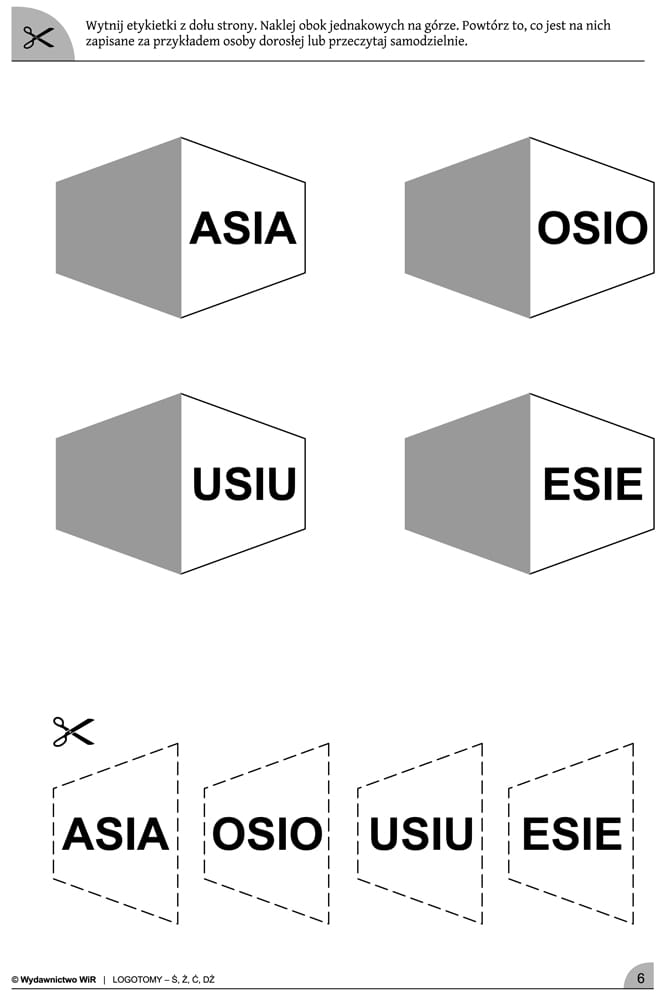 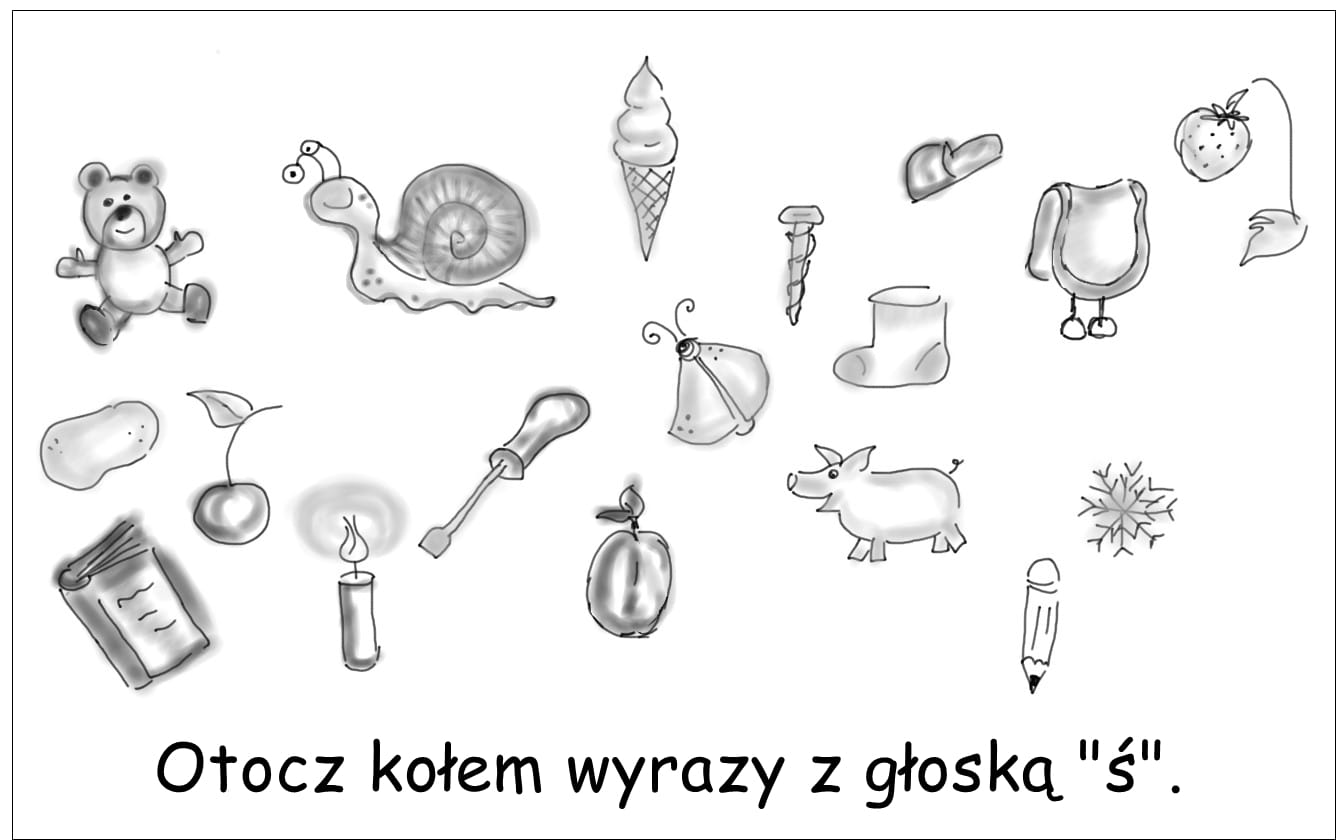 